Talk Amongst Yourselves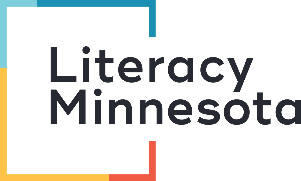 Reflection FormWarm UpWhy did you decide to watch this workshop?HomeworkSet up a video or phone call with 2-3 friends, family members, or fellow tutors. During the call, take turns:Answering one of the following questions:Who in your life do you spend the most time talking to? Why?What skills do people learn in school besides reading and writing? How do they use these skills outside of the classroom?Summarizing or restating the answerAsking 2-3 follow up questions.Respond to the following questions:What was easy? What was challenging?Did the assigned roles affect how you interacted with each other?What skills did you notice yourself using?How does this inform how you would do this with your students?Asking QuestionsWhich of these questions best fits the criteria? Why?Do any health problems run in your family?What are some health problems common in older adults?Do you think changes in the weather affect a person’s health? Please explain your answer.Follow Up QuestionsWhat are three follow-up questions you could ask after this statement?Add onto an IdeaWhat are three statements that could add onto the original statement about the picture? Use one of the sentence frames for each new statement.Teaching Conversational MovesHow would you introduce and teach each move?Restate or summarizeAsk follow up questionsAdd onto the ideaMake a PlanWhen teaching conversation, how will you…group students? And when?provide questions?monitor groups?provide feedback?Submission Instructions 
To receive credit for this training, email your completed reflection form to:Literacy Minnesota Tutor Training Coordinator Meghan Boyle: mboyle@literacymn.org, and Your coordinator at the literacy program where you volunteerAnd fill out the evaluation form for this training:  https://www.surveymonkey.com/r/7DWBJ97 Thank you!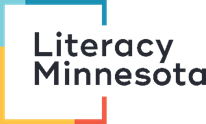 